ПОСТАНОВЛЕНИЕ«27» ноября 2018 г                      № 582                               пгт. ЯблоновскийО создании Комиссии Администрации МО «Яблоновское городское поселение» по координации деятельности в сфере формирования доступной среды жизнедеятельности инвалидов и других маломобильных групп населения на территории МО «Яблоновское городское поселение»В целях реализации государственной политики в сфере обеспечения доступной среды для инвалидов и других маломобильных групп населения, в соответствии со ст. 15 ФЗ от 24.11.1995 № 181-ФЗ «О социальной защите инвалидов в Российской Федерации», распоряжением Кабинета Министров РА от 08.04.2014 № 70-р «О мерах об организации классификации объектов и услуг в приоритетных сферах жизнедеятельности инвалидов и других маломобильных групп населения»,ПОСТАНОВЛЯЮ:1. Утвердить Положение о Комиссии администрации муниципального образования «Яблоновское городское поселение» по координации деятельности в сфере формирования доступной среды жизнедеятельности инвалидов и других маломобильных групп населения на территории муниципального образования «Яблоновское городское поселение» (прилагается).2. Состав Комиссии администрации муниципального образования «Яблоновское городское поселение» по координации деятельности в сфере формирования доступной среды жизнедеятельности инвалидов и других маломобильных групп населения на территории муниципального образования «Яблоновское городское поселение» (прилагается).3. Настоящее постановление опубликовать в средствах массовой информации, распространяемых на территории муниципального образования «Яблоновское городское поселение», и на официальном сайте Администрации муниципального образования «Яблоновское городское поселение».4. Настоящее постановление вступает в силу с момента опубликования.Глава муниципального образования«Яблоновское городское поселение»			        З.А. АтажаховПроект внесен:главный специалист социально-экономического отдела                                          С.Н. ТлехусежПроект согласован:руководитель социально-экономического отдела                        З.А. Бзасежевруководитель отдела муниципальной собственности и правового обеспечения                                 Р.А. БерзеговСостав комиссии Администрации муниципального образования «Яблоновское городское поселение» по координации деятельности в сфере формирования доступной среды жизнедеятельности инвалидов и других маломобильных групп населения на территории муниципального образования «Яблоновское городское поселение»Положение о комиссии Администрации муниципального образования «Яблоновское городское поселение» по координации деятельности в сфере формирования доступной среды жизнедеятельности инвалидов и других маломобильных групп населения на территории муниципального образования «Яблоновское городское поселение»Общие положения1. Настоящее Положение определяет порядок деятельности Комиссии администрации муниципального образования «Яблоновское городское поселение» по координации деятельности в сфере формирования доступной среды жизнедеятельности инвалидов и других маломобильных групп населения на территории муниципального образования «Яблоновское городское поселение» (далее - Комиссия) и ее задачи.3. Комиссия в своей деятельности руководствуется Конституцией Российской Федерации, Конституцией Республики Адыгея,  Федеральным Законом от 24.11.1995 № 181-ФЗ «О социальной защите инвалидов в Российской Федерации», распоряжением Кабинета Министров РА от 08.04.2014 № 70-р «О мерах об организации классификации объектов и услуг в приоритетных сферах жизнедеятельности инвалидов и других маломобильных групп населения», действующими федеральными и республиканскими законами, республиканскими нормативно-правовыми актами, Уставом муниципального образования «Яблоновское городское поселение» и муниципальными нормативно-правовыми актами.II. Задачи КомиссииЗадачами Комиссии являются:1) рассмотрение вопросов, касающихся состояния доступности приоритетных объектов и услуг в приоритетных сферах жизнедеятельности инвалидов и других маломобильных групп населения в муниципальном образовании «Яблоновское городское поселение»;2) координация деятельности органов местного самоуправления муниципального образования в сфере формирования доступной среды жизнедеятельности инвалидов и других маломобильных групп населения;3) обеспечение взаимодействия органов местного самоуправления муниципального образования с исполнительными органами государственной власти Республики Адыгея;4) организация постоянного контроля за реализацией принятых решений, направленных на реализацию мероприятий по повышению уровня доступности приоритетных объектов и услуг в приоритетных сферах жизнедеятельности инвалидов и других маломобильных групп населения.III. Права КомиссииКомиссия для решения возложенных на нее задач имеет право:1) запрашивать в установленном порядке у органов местного самоуправления муниципального образования «Яблоновское городское поселение», предприятий и организаций, расположенных на территории муниципального образования, необходимые материалы по вопросам деятельности Комиссии;2) взаимодействовать с органами государственной власти Республики Адыгея, научными, общественными и иными организациями, осуществляющими деятельность в сфере жизнедеятельности инвалидов и других маломобильных групп населения;3) приглашать должностных лиц органов исполнительной власти Республики Адыгея, экспертов, ученых и специалистов предприятий и организаций для участия в заседаниях Комиссии в случае, если их присутствие необходимо при рассмотрении вопросов;4) создавать по вопросам деятельности Комиссии рабочие (экспертные) группы и утверждать их состав;5) привлекать в установленном порядке, в том числе на договорной основе, научно-исследовательские учреждения, другие организации, специалистов для выполнения работ по вопросам деятельности комиссии.IV. Организация работы Комиссии1. Комиссия формируется в составе председателя Комиссии, заместителя председателя, секретаря и членов Комиссии.2. Руководство деятельностью Комиссии осуществляет Председатель Комиссии, в его отсутствие - заместитель Председателя.3. Основной формой работы Комиссии являются заседания.4. Заседания Комиссии проводятся по решению ее Председателя по мере необходимости.5. Подготовку материалов, формирование повестки, оформление протоколов заседаний комиссии и контроль исполнения принятых решений осуществляет секретарь.6. Заседание Комиссии считается правомочным, если на нем присутствует более половины ее членов.7. Решение Комиссии принимается открытым голосованием простым большинством голосов от числа присутствующих на заседании членов Комиссии. В случае равенства голосов, решающим является голос председательствующего на заседании Комиссии.8. Решения Комиссии оформляются протоколом, который подписывается председательствующим на заседании Комиссии.9. Организационно-техническое обеспечение деятельности Комиссии осуществляет Администрация муниципального образования «Яблоновское городское поселение».Российская Федерацияреспублика адыгеяадминистрация муниципального образования «яблоновское городское поселение»385141, Республика Адыгея Тахтамукайский район,пгт. Яблоновский, ул. Гагарина, 41/1,тел. факс (87771) 97801, 97394E-mail: yablonovskiy_ra@mail.ru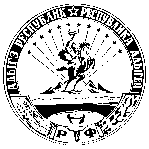 УРЫСЫЕ ФЕДЕРАЦИЕРадыгэ республикмуниципальнэ гъэпсыкiэ зиiэ«ЯБЛОНОВСКЭКЪЭЛЭ ПСЭУПIэм»иадминистрацие385141, Адыгэ РеспубликТэхътэмыкъое район, Яблоновскэ къ/п., Гагариным иур., 41/1,тел./факсыр (87771) 97801, 97394E-mail: yablonovskiy_ra@mail.ruТлеуж Заур АскеровичЗаместитель главы Администрации муниципального образования «Яблоновское городское поселение», председатель КомиссииХадипаш Азамат РамазановичРуководитель Отдела архитектуры, градостроительства и использования земельБзасежевЗаур АслановичРуководитель социально-экономического отделаТлехусеж Светлана НуховнаГлавный специалист социально-экономического отделаБерзегов Рустам АскеровичРуководитель отдела муниципальной собственности и правового обеспеченияПанарин Максим ВладимировичГлавный специалист отдела муниципальной собственности и правового обеспеченияАчмиз Руслан ЮсуфовичДиректор МБУК «Яблоновской централизованной клубной системы» Концевой Руслан ВладимировичРуководитель отдела благоустройства и санитарного контроля Сохт Фатима РамазановнаПредседатель Всероссийского Общества Инвалидов по Тахтамукайскому районуАлексеев Олег ИгоревичПредседатель Местной Организации Общероссийской Общественной Организации Инвалидов «Всероссийского Ордена Трудового Красного Знамени Общество Слепых» (ВОС) Тахтамукайского района